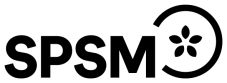 Projektets namnSkolform: Målgrupp: Verksamhetens namn: Skolhuvudman: Kommun: Projektperiod: Projektledare: Sammanfattning. Bakgrund OBS! Det är viktigt att ni avidentifierar alla barn och elever så att ni inte riskerar att kränka individers integritet i rapporten.Genomförande Analys och tolkningLärdomar och rekommendationerÖvrigt 
Ni kan gärna ha innehållsförteckning, fotnoter, litteraturlistor och liknande. Tänk på vikten av att skriva enkelt. Lycka till med ert rapportskrivande!Bilaga 